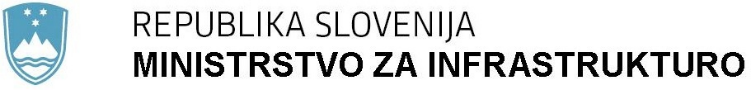  Langusova ulica 4, 1535 Ljubljana	T: 01 478 80 00	F: 01 478 81 70 	E: gp.mzi@gov.si	www.mzi.gov.siPRILOGE: predlog sklepa Vlade Republike Slovenije,predlog akta.VLADA REPUBLIKE SLOVENIJE Številka:	Ljubljana,	Na podlagi drugega odstavka 37. člena Zakona o upravljanju javnega potniškega prometa (Uradni list RS, št. 54/22), 523. člena Zakona o gospodarskih družbah (Uradni list RS, št. 65/09 – uradno prečiščeno besedilo, 33/11, 91/11, 32/12, 57/12, 44/13 – odl. US, 82/13, 55/15, 15/17, 22/19 – ZPosS, 158/20 – ZIntPK-C in 18/21) in 23. člena Zakona o sodnem registru (Uradni list RS, št. 54/07 – uradno prečiščeno besedilo, 65/08, 49/09, 82/13 – ZGD-1H, 17/15, 54/17 in 16/19 – ZNP-1) je Vlada Republike Slovenije na svoji … seji dne … pod točko … sprejela naslednjiS K L E P:1. Vlada Republike Slovenije je sprejela Akt o ustanovitvi družbe za upravljanje javnega potniškega prometa, d. o. o..2.  Za vpis akta iz prejšnje točke v sodni register poskrbi minister, pristojen za promet.                                                                                            Barbara Kolenko Helbl                                                                                       GENERALNA SEKRETARKAPriloga sklepa:predlog akta.Prejmejo:Služba Vlade Republike Slovenije za zakonodajo,Ministrstvo za finance, Ministrstvo za gospodarski razvoj in tehnologijo.Priloga Na podlagi drugega odstavka 37. člena Zakona o upravljanju javnega potniškega prometa (Uradni list RS, št. 54/22) in prvega odstavka 523. člena Zakona o gospodarskih družbah (Uradni list RS, št. 65/09 – uradno prečiščeno besedilo, 33/11, 91/11, 32/12, 57/12, 44/13 – odl. US, 82/13, 55/15, 15/17, 22/19 – ZPosS, 158/20 – ZIntPK-C in 18/21), je Republika Slovenija, Vlada Republike Slovenije, kot ustanoviteljica in edina družbenica Družbe za upravljanje javnega potniškega prometa, d.o.o., dne __. __.  2022 sprejela naslednjiAKT O USTANOVITVIDružbe za upravljanje javnega potniškega prometa, d.o.o.I. SPLOŠNE DOLOČBEčlenDružba za upravljanje javnega potniškega prometa, d.o.o. je družba z omejeno odgovornostjo, ki je ustanovljena za nedoločen čas. Družba opravlja naloge upravljavca javnega potniškega prometa, sodeluje pri pripravi strokovnih podlag za odločanje s področja javnega potniškega prometa in opravlja naloge, kot so določene v drugem odstavku 16. člena in drugem odstavku 17. člena Zakona o upravljanju javnega potniškega prometa (v nadaljnjem besedilu: ZUJPP).Družba pri svojem delovanju uresničuje cilje ZUJPP.Za družbo veljajo določila Kodeksa korporativnega upravljanja družb s kapitalsko naložbo države, ki ga sprejema Slovenski državni holding, skladno z določbami Zakona o Slovenskem državnem holdingu.II. FIRMA IN SEDEŽ DRUŽBEčlenFirma družbe je: Družba za upravljanje javnega potniškega prometa, d.o.o.Sedež družbe je: Postojna, 6230 Postojna.Poslovni naslov družbe se določi ali spremeni s posebnim sklepom poslovodstva družbe, brez spremembe tega akta. Poleg firme lahko družba uporablja tudi grafično izvedbo firme (logotip), ki jo določi poslovodstvo družbe po izvedenem natečaju.Družba lahko uporablja pri poslovanju žig z besedilom firme družbe. Žig lahko vsebuje tudi logotip firme.III. ODGOVORNOST ZA OBVEZNOSTIčlenDružba ima v pravnem prometu vsa pooblastila, s premoženjem družbe prosto razpolaga in odgovarja za svoje obveznosti z vsem svojim premoženjem.Ustanoviteljica in edina družbenica družbe je Republika Slovenija.Družbenica za obveznosti družbe ne odgovarja.IV. DEJAVNOST DRUŽBEčlenDružba opravlja naslednje dejavnosti:Šifra	    Ime dejavnostiDejavnost družbe se lahko spremeni ali dopolni s sklepom ustanoviteljice.Poleg navedenih dejavnosti sme družba opravljati tudi vse druge posle, potrebne za njen obstoj in opravljanje dejavnosti, ki pa ne pomenijo pa neposrednega opravljanja dejavnosti.V. OSNOVNI KAPITALčlenOsnovni kapital družbe znaša 2.023.000,00 EUR (z besedo: dva milijona triindvajset tisoč 00/100) in ga sestavlja en osnovni vložek v nominalni višini 2.023.000,00 EUR. Osnovni kapital je v celoti vložek ustanoviteljice, ki je Republika Slovenija, Gregorčičeva ulica 20, 1000 Ljubljana, in je vplačan v denarju.Z vplačilom osnovnega vložka iz prvega odstavka tega člena pridobi ustanoviteljica Republika Slovenija, Gregorčičeva ulica 20, 1000 Ljubljana, poslovni delež v nominalni višini 2.023.000,00 EUR, kar predstavlja 100% v razmerju do osnovnega kapitala.Osnovni kapital družbe se s sklepom ustanoviteljice lahko poveča v skladu in na način, določen z zakonom, ki ureja gospodarske družbe.členRepublika Slovenija kot ustanoviteljica in edina družbenica družbe svojega poslovnega deleža v družbi ne sme deliti ali prenesti na drugo osebo ali kakorkoli obremeniti.S poslovnim deležem Republike Slovenije upravlja Vlada Republike Slovenije (v nadaljnjem besedilu: vlada).členDružbenica lahko sprejme sklep o naknadnih vplačilih.Naknadna vplačila so lahko v denarni ali nedenarni obliki.Z naknadnimi vplačili se ne povečajo osnovni kapital, osnovni vložki in poslovni deleži.VI. ORGANI DRUŽBEčlenOrgani družbe so:poslovodstvo (direktor);nadzorni svet;skupščina.VII. POSLOVODSTVOčlenDružba ima enega poslovodjo z nazivom direktor/direktorica, ki na lastno odgovornost vodi posle družbe in jo zastopa.Direktor zastopa družbo v pravnem prometu brez omejitev.Direktor mora pri opravljanju svojih nalog ravnati v dobro družbe s skrbnostjo vestnega in poštenega gospodarstvenika ter varovati poslovno skrivnost družbe.členDirektorja imenuje nadzorni svet družbe na predlog ministra, pristojnega za promet (v nadaljnjem besedilu: minister) za obdobje petih let z možnostjo ponovnega imenovanja.Minister objavi javni poziv za pridobivanje kandidatov za direktorja družbe, izvede postopek ocenjevanja kandidatov, pripravi predlog primernih kandidatov ter ga posreduje nadzornemu svetu, ki izmed predlaganih kandidatov imenuje direktorja družbe. Minister pri izbiri primernosti kandidatov upošteva kandidatova strokovna znanja, izkušnje in veščine, potrebne za kakovostno opravljanje funkcije.Pogodbo o poslovodenju, v kateri se opredelijo pravice in obveznosti pogodbenih strank v zvezi z izvrševanjem mandata direktorja, na strani družbe podpiše predsednik nadzornega sveta, po predhodni odobritvi na nadzornem svetu.Nadzorni svet lahko direktorja odpokliče v skladu z zakonom, ki ureja gospodarske družbe. V primeru predčasnega odpoklica ima direktor pravice v skladu s pogodbo o poslovodenju.členZa direktorja družbe je lahko imenovana oseba, ki mora poleg splošnih pogojev, določenih v zakonu, ki ureja gospodarske družbe, izpolnjevati še naslednje pogoje in merila:jo odlikuje osebna integriteta in poslovna etičnost;izkušnje potrjujeta poslovna uspešnost in ugled;ima najmanj izobrazbo, pridobljeno po študijskem programu druge stopnje, oziroma izobrazbo, ki ustreza ravni izobrazbe, pridobljene po študijskih programih druge stopnje, in je v skladu z zakonom, ki ureja slovensko ogrodje kvalifikacij, uvrščena na 8. raven slovenskega ogrodja kvalifikacij;ima najmanj deset let ustreznih delovnih izkušenj iz vodenja ali upravljanja gospodarskih družb in dosega pri svojem delu dobre primerljive rezultate;ima predhodne delovne izkušnje s področja pristojnosti družbe;ne opravlja funkcije, ki je po zakonu, ki ureja integriteto in preprečevanje korupcije ali drugem zakonu nezdružljiva s članstvom v nadzornem organu, organu upravljanja ali organu poslovodenja gospodarske družbe in take funkcije ni opravljala v preteklih šestih mesecih;ni v poslovnem razmerju z družbo.Za direktorja družbe se poleg določb, ki veljajo za poslovodne osebe po zakonu, ki ureja integriteto in preprečevanje korupcije, smiselno uporabljajo tudi določbe zakona, ki ureja integriteto in preprečevanje korupcije glede nezdružljivosti opravljanja funkcije, prepovedi članstva in dejavnosti, prepovedi in omejitev sprejemanja daril in omejitev poslovanja, ki veljajo za poklicne funkcionarje.Direktor mora biti pozoren na vsako dejansko ali možno nasprotje interesov in mora storiti vse, da se mu izogne.Skupaj s prijavo za mesto direktorja družbe in dokazili o izpolnjevanju pogojev, mora kandidat predložiti tudi okvirni program dela in okvirni finančni načrt za celotno mandatno obdobje.členKršitev dolžnosti o nezdružljivosti funkcije iz šeste alineje prvega odstavka prejšnjega člena pomeni hujšo kršitev obveznosti direktorja. Za odpoklic direktorja se uporabljajo določbe zakona, ki ureja gospodarske družbe.Direktor ima v primeru odpoklica s funkcije v skladu z določili svoje pogodbe o poslovodenju pravico do odpravnine v višini, določeni s pogodbo, vendar največ v višini šestih mesečnih plač.Direktor nima pravice do odpravnine, če je s funkcije odpoklican iz razlogov, ker je huje kršil obveznosti, ni sposoben voditi poslov ali ker mu je bila izrečena nezaupnica, oziroma če je sam odpovedal pogodbo.členPristojnost vodenja družbe zajema vodenje vseh poslov družbe in sprejemanje odločitev, ki po zakonu, ki ureja gospodarske družbe ali po tem aktu niso v pristojnosti nadzornega sveta ali skupščine.Direktor vodi posle družbe v skladu z vsakokrat veljavnimi zakoni in drugimi predpisi, tem aktom, danimi navodili in drugimi sklepi skupščine ter sklepi nadzornega sveta. členDirektor družbe mora pridobiti predhodno soglasje nadzornega sveta za sklepanje naslednjih pravnih poslov:pridobitev in/ali odsvojitev kapitalskih naložb;dajanje poroštev, jamstev ali garancij za obveznosti drugih oseb;pridobitev, odtujitev ali obremenitev nepremičnin;vseh drugih pravnih poslov (vključno z investicijami, kreditnimi posli in podobno), katerih vrednost enega posla ali več povezanih poslov skupaj presega 100.000,00 EUR (brez DDV), razen, če so ti posli že predvideni v sprejetem poslovnem načrtu družbe.Omejitve iz prejšnjega odstavka se ne vpisujejo v sodni register.Če nadzorni svet zavrne soglasje iz prvega odstavka tega člena, lahko direktor zahteva, da o soglasju odloči skupščina.Direktor mora pravočasno, celovito in verodostojno obveščati nadzorni svet o vseh vprašanjih, ki se nanašajo na poslovanje družbe. Nadzorni svet lahko zahteva tudi poročilo o drugih vprašanjih.členV razmerju do skupščine ima direktor naslednje pristojnosti in naloge:na zahtevo skupščine pripravlja ukrepe iz pristojnosti skupščine;pripravlja pogodbe in druge akte, za veljavnost katerih je potrebno soglasje skupščine;na zahtevo skupščine v zahtevanih rokih in obsegu celovito poroča o poslovanju družbe ali o posameznih poslih družbe ali dejanjih zastopanja in predstavljanja družbe terizvršuje ukrepe, ki jih sprejme skupščina.VIII. NADZORNI SVETčlenNadzorni svet ima tri člane, ki so imenovani za šest let z možnostjo ponovnega imenovanja in jih imenuje skupščina na predlog ministra.Nadzorni svet je sestavljen iz dveh predstavnikov ministrstva, pristojnega za promet in enega člana ministrstva, pristojnega za finance. Člani nadzornega sveta se medsebojno dopolnjujejo po strokovnem znanju in kompetencah s področja financ, korporativnega upravljanja, upravljanja obveznosti in premoženja ter korporacijskega prava. členZa člana nadzornega sveta je lahko imenovana oseba, ki mora poleg pogojev, ki jih določa zakon, ki ureja gospodarske družbe, izpolnjevati še naslednje pogoje in merila:jo odlikuje osebna integriteta in poslovna etičnost;njene izkušnje potrjujeta poslovna uspešnost in ugled;ima najmanj izobrazbo, pridobljeno po študijskem programu druge stopnje, oziroma izobrazbo, ki ustreza ravni izobrazbe, pridobljene po študijskih programih druge stopnje, in je v skladu z zakonom, ki ureja slovensko ogrodje kvalifikacij, uvrščena na 8. raven slovenskega ogrodja kvalifikacij;ima najmanj deset let ustreznih delovnih izkušenj iz vodenja ali upravljanja gospodarskih družb in dosega pri svojem delu dobre primerljive rezultate;ima predhodne delovne izkušnje s področja pristojnosti družbe;ne opravlja funkcije, ki je po zakonu, ki ureja integriteto in preprečevanje korupcije ali drugem zakonu nezdružljiva s članstvom v nadzornem organu, organu upravljanja ali organu poslovodenja gospodarske družbe in take funkcije ni opravljala v preteklih šestih mesecih;ni v kakršnem koli poslovnem razmerju z družbo;ni poklicni funkcionar, funkcionar v izvršilni veji oblasti ali funkcionar v organih političnih strank;ni direktor družbe ali direktor oziroma član uprave ali poslovodstva druge družbe, v katerem nadzornem svetu je direktor oziroma član uprave te družbe;po tem aktu ne more biti direktor družbe.členSkupščina lahko kadarkoli odpokliče člana nadzornega sveta, če je podan kateri od naslednjih razlogov:če se naknadno ugotovi, da oseba ob imenovanju ali pozneje ne izpolnjuje več pogojev za izvolitev;če član za dalj časa izgubi zmožnost opravljanja funkcije;če član huje krši obveznosti, zlasti če s svojim vplivom poskuša doseči protipravna ravnanja družbe;če se trikrat zapored neupravičeno ne udeleži sej nadzornega sveta;če razkrije poslovno skrivnost ali krši konkurenčno prepoved;če ne izpolnjuje drugih obveznosti, ki jih ima po zakonu, tem aktu ali na podlagi sklepov nadzornega sveta.členČlanu nadzornega sveta preneha funkcija na podlagi sklepa o odpoklicu ali na podlagi odstopne izjave oziroma z dnem poteka mandata, če ni bil ponovno imenovan.Če kateremu od članov nadzornega sveta predčasno preneha mandat, se najpozneje v treh mesecih izvede imenovanje novega člana.Minister lahko kadar koli predlaga odpoklic člana nadzornega sveta.členKonstitutivno sejo nadzornega sveta skliče direktor družbe, najstarejši član nadzornega sveta pa jo vodi do izvolitve predsednika nadzornega sveta.Nadzorni svet izmed svojih članov izvoli predsednika in njegovega namestnika na predlog ministra. Če preneha mandat predsedniku nadzornega sveta, mora nadzorni svet takoj izvoliti novega predsednika. Do njegove izvolitve opravlja vse njegove obveznosti namestnik.členNadzorni svet se mora sestati najpozneje v sedmih dneh po imenovanju članov.Predsednik nadzornega sveta sklicuje in vodi seje nadzornega sveta, zastopa družbo proti direktorju družbe, je pooblaščen izjavljati voljo in objavljati odločitve nadzornega sveta ter opravlja druge naloge v skladu z zakonom, ki ureja gospodarske družbe. Predsednik nadzornega sveta zastopa družbo tudi pri sklenitvi pogodbe z revizorjem letnega in konsolidiranega letnega poročila. Sejo nadzornega sveta sklicuje predsednik na lastno pobudo, na pobudo kateregakoli  člana nadzornega sveta ali na pobudo direktorja družbe. Pobudo za sklic lahko poda tudi ustanoviteljica.Nadzorni svet mora biti praviloma sklican vsaj na vsake štiri mesece.Sej nadzornega sveta se udeležujejo njegovi člani, direktor, druge vabljene osebe s strani predsednika nadzornega sveta, lahko pa tudi predstavnik ustanoviteljice, ki ga določi vlada.členNadzorni svet je sklepčen in veljavno odloča, če je pri sklepanju navzoča večina članov, pri čemer mora biti navzoč predsednik ali njegov namestnik.Vsak član nadzornega sveta ima en glas. Nadzorni svet sprejme sklepe z večino oddanih glasov. Član nadzornega sveta ne sodeluje pri odločanju o zadevah, ki se nanašajo nanj.členKadar sejo zaradi odsotnosti predsednika nadzornega sveta vodi namestnik predsednika, ima ta enak položaj kot predsednik nadzornega sveta.Pisno vabilo na sejo nadzornega sveta pošlje predsednik nadzornega sveta ali od njega pooblaščena oseba praviloma najmanj sedem dni pred sejo. V nujnih primerih je rok lahko tudi krajši. Vabilo mora vsebovati predlog dnevnega reda in po potrebi gradivo k posamezni točki dnevnega reda. Vabilo se pošlje osebno, po pošti ali po elektronski pošti na zadnji naslov vsakega člana nadzornega sveta, pisno sporočen družbi.Seje nadzornega sveta so praviloma na sedežu družbe.Člani nadzornega sveta so upravičeni do sejnin, katerih višino določi skupščina. Višina sejnin mora biti v ustreznem razmerju z nalogami in pristojnostmi članov nadzornega sveta, zahtevnostjo projekta in finančnim položajem družbe. Članom nadzornega sveta pripada tudi povračilo potnih stroškov, o čemer odloči skupščina. členNadzorni svet ima naslednje pristojnosti in naloge:nadzoruje vodenje poslov družbe;lahko pregleduje in preverja poslovne knjige in dokumentacijo družbe, njeno blagajno, shranjene vrednostne papirje ter druge stvari, pri čemer lahko za izvrševanje teh pravic pooblasti posameznega člana nadzornega sveta ali za določene naloge posebnega izvedenca, pri čemer pogodbo z izvedencem sklene predsednik nazornega sveta;podaja predhodno mnenje k vsem poslom, h katerim mora podati soglasje skupščina;preveri in potrdi letno poročilo ter preveri predlog za uporabo bilančnega dobička,o rezultatih preveritve letnega poročila in predloga za uporabo bilančnega dobička sestavi pisno poročilo za skupščino,daje soglasje k poslovnemu načrtu družbe in preverja njegovo izvajanje;seznani se z letnim poročilom o delu službe notranje revizije ali pogodbenega izvajalca notranje revizije;imenuje in odpokliče direktorja družbe;daje soglasje k predlogom direktorja za sklepanje poslov v skladu s tem aktom ali posamičnimi sklepi nadzornega sveta;daje soglasje k aktom družbe kot so akt o notranji organizaciji in sistemizaciji delovnih mest, pravilniki in drugi;lahko zahteva poročila o drugih vprašanjih;predhodno obravnava in daje mnenje k vsem predlogom direktorja, o katerih odloča skupščina;ima druge pristojnosti in naloge v skladu z zakonom, ki ureja gospodarske družbe in drugimi predpisi, tem aktom in vsakokratnimi sklepi skupščine.Član nadzornega sveta mora pri opravljanju svojih nalog ravnati v dobro družbe s skrbnostjo vestnega in poštenega gospodarstvenika ter varovati poslovno skrivnost družbe. Člani nadzornega sveta so solidarno odgovorni družbi za škodo, ki je nastala kot posledica kršitve njihovih nalog, razen če dokažejo, da so pošteno in vestno izpolnjevali svoje naloge.Nadzorni svet lahko od direktorja zahteva informacije, ki jih je direktor dolžan posredovati nadzornemu svetu kot organu.IX. SKUPŠČINAčlenNaloge in pristojnosti skupščine uresničuje vlada.Skupščina samostojno odloča o vprašanjih, ki se v skladu zakonom, ki ureja gospodarske družbe,  ZUJPP in tem aktom nanašajo na upravljanje družbe.Skupščina ima poleg pristojnosti, določenih z zakonom, ki ureja gospodarske družbe, še naslednje naloge:samostojno sprejema sklepe v vseh zadevah, ki se nanašajo na družbo;na predlog ministra imenuje in razrešuje člane nadzornega sveta;sprejema letna poročila, če nadzorni svet letnega poročila ni potrdil ali če direktor in nadzorni svet prepustita odločitev o sprejemu letnega poročila skupščini;odloča o uporabi bilančnega dobička;odloča o spremembah osnovnega kapitala družbe;podeli razrešnico direktorju in članom nadzornega sveta, pri čemer se zahtevki za škodo lahko uveljavljajo tudi proti osebam, ki jim je podeljena razrešnica;sprejema sklepe o naknadnih vplačilih ali o vračanju naknadnih vplačil;odloča o spremembi akta o ustanovitvi družbe;odloča o statusnih spremembah in prenehanju družbe;imenuje revizorja na predlog nadzornega sveta;odloča o višini prejemkov članov nadzornega sveta;potrjuje poslovni načrt družbe;daje soglasje k opravljanju druge gospodarske dejavnosti družbe v povezavi z javnim potniškim prometom;odloča o drugih zadevah v skladu z veljavnimi predpisi in tem aktom.Skupščina svoje odločitve, sprejete na skupščini, vpisuje v knjigo sklepov v skladu z zakonom, ki ureja gospodarske družbe.členSkupščino skliče poslovodstvo družbe.Skupščino lahko skliče tudi nadzorni svet.Skupščina se skliče s priporočenim pismom vladi, v katerem mora biti naveden tudi dnevni red skupščine, najmanj 30 dni pred dnem zasedanja skupščine.Skupščina se lahko izvede na sedežu družbe ali v prostorih vlade.Vlada lahko kadarkoli sprejema sklepe iz pristojnosti skupščine ne glede na to ali je bila skupščina sklicana ali ne.X. STROKOVNI SVETčlenStrokovni svet je posvetovalni organ družbe.Naloga strokovnega sveta družbe je svetovanje direktorju v zvezi z doseganjem ciljev ZUJPP pri opravljanju nalog upravljanja javnega potniškega prometa.členStrokovni svet sestavlja do 10 (deset) članov, od tega:trije predstavniki lokalnih skupnosti;do sedem predstavnikov strokovnih organizacij, raziskovalnih in izobraževalnih ustanov ter združenj s področja javnega prometa.Člane strokovnega sveta imenuje in odpokliče direktor družbe.Člani strokovnega sveta so imenovani za tri leta z možnostjo ponovnega imenovanja.členZa člana strokovnega sveta je lahko imenovana oseba, ki ima ustrezna znanja, izkušnje in sposobnosti za člana strokovnega sveta ter izpolnjuje tudi naslednje pogoje:ni zadržkov za njeno imenovanje v organe gospodarske družbe na podlagi zakona, ki ureja gospodarske družbe;ne opravlja funkcije, ki je po zakonu, ki ureja integriteto in preprečevanje korupcije, po ZUJPP ali drugem zakonu nezdružljiva s članstvom v organu upravljanja gospodarske družbe, in take funkcije ni opravljal v preteklih šestih mesecih;ni član organa vodenja ali nadzora v Družbi za upravljanje javnega potniškega prometa, d.o.o.;ni v poslovnem razmerju z Družbo za upravljanje javnega potniškega prometa, d.o.o. ali z njo povezano družbo. Za poslovno razmerje se šteje vsak pravni posel, razen poslov, v katerih je član strokovnega sveta družbe odjemalec običajnih produktov in storitev te družbe po splošnih pogojih, ki veljajo za druge subjekte na trgu.Vsak član strokovnega sveta mora pred imenovanjem predložiti poslovodstvu pisno izjavo, da ni okoliščin iz prve do vključno četrte alineje prejšnjega odstavka tega člena, ki bi nasprotovale njegovemu imenovanju.Evidentiranje kandidatov za člane strokovnega sveta se izvede z javnim pozivom. členDirektor izmed članov strokovnega sveta imenuje predsednika strokovnega sveta in njegovega namestnika. Če preneha mandat predsedniku strokovnega sveta, mora direktor takoj imenovati novega predsednika. Do njegovega imenovanja opravlja vse njegove obveznosti namestnik.Seje strokovnega sveta sklicuje predsednik na pobudo kateregakoli člana nadzornega sveta ali na pobudo direktorja družbe. Na zahtevo vsakega člana nadzornega sveta ali direktorja, ki navede namen in razlog sklica seje, mora predsednik takoj sklicati sejo. Seja strokovnega sveta mora biti izvedena v dveh tednih po njenem sklicu. Seja je praviloma na sedežu družbe.členStrokovni svet je sklepčen in veljavno sprejema mnenja, priporočila in predloge, če je pri sklepanju navzoča vsaj polovica članov strokovnega sveta.Vsak član strokovnega sveta ima en glas.Strokovni svet sprejme sklepe z večino oddanih glasov. V primeru neodločenega števila glasov je odločilen glas predsednika strokovnega sveta.Kadar sejo zaradi odsotnosti predsednika strokovnega sveta vodi namestnik predsednika, ima ta enak položaj kot predsednik strokovnega sveta.členČlani strokovnega sveta so upravičeni do plačila za svoje delo in sejnin, katerih višina mora biti v ustreznem razmerju z nalogami in pristojnostmi članov strokovnega sveta, zahtevnostjo projekta in finančnim položajem družbe. Članom strokovnega sveta pripada tudi povračilo potnih stroškov.Vse materialne stroške in administrativne naloge za delo strokovnega sveta zagotavlja družba.XI. LETNI RAČUNOVODSKI IZKAZI, LETNO POROČILO IN UPORABA DOBIČKAčlenDružba sestavlja in sprejema računovodske izkaze in poslovna poročila v skladu z zakonom, ki ureja gospodarske družbe ter mednarodnimi standardi računovodskega poročanja.Poslovno leto družbe je enako koledarskemu letu.Poslovodstvo mora najpozneje 14 (štirinajst) dni pred iztekom roka, ki ga določa zakon, nadzornemu svetu predložiti revidirano letno poročilo in predlog za uporabo bilančnega dobička. Nadzorni svet preveri predloženo revidirano letno poročilo in predlog za uporabo bilančnega dobička. Vsak član nadzornega sveta ima pravico pregledati in preveriti vse podlage za letno poročilo, ki mu jih je treba na njegovo zahtevo predložiti, če nadzorni svet ne odloči drugače.členNadzorni svet mora preveriti sestavljeno letno poročilo in predlog za uporabo bilančnega dobička, ki ju je predložilo poslovodstvo. Nadzorni svet mora o ugotovitvah preveritve sestaviti pisno poročilo za edino družbenico. V poročilu mora navesti, kako in v kakšnem obsegu je preverjal vodenje in poslovanje družbe med poslovnim letom, ter podati mnenje o obvladovanju tveganj in poslovanju družbe. Nadzorni svet mora v svojem poročilu zavzeti tudi stališče do revizorjevega poročila. Na koncu poročila mora nadzorni svet navesti, ali ima po končni preveritvi k letnemu poročilu kakšne pripombe in ali letno poročilo potrjuje. Če nadzorni svet potrdi letno poročilo, je to sprejeto.Nadzorni svet mora v enem mesecu od predložitve revidiranega letnega poročila svoje poročilo izročiti poslovodstvu, sicer mora poslovodstvo nadzornemu svetu nemudoma postaviti dodaten rok, ki ne sme biti daljši od enega meseca. Če nadzorni svet tudi v dodatnem roku poročila ne izroči, se šteje, da nadzorni svet letnega poročila ni potrdil.Letno poročilo mora biti javno objavljeno.XII. AKTI DRUŽBEčlenAkti družbe so:akt o notranji organizaciji in sistemizaciji delovnih mest;drugi akti, ki jih določajo predpisi in jih kot take opredeli poslovodstvo.Akte iz prejšnjega odstavka sprejema poslovodstvo, ob upoštevanju 24. člena tega akta.  XIII. PREPOVED KONKURENCEčlenDirektor družbe, člani nadzornega sveta in člani strokovnega sveta ne smejo sodelovati v nobeni od vlog, pa tudi ne kot delavci v kateri koli družbi ali kot podjetniki z dejavnostjo, ki je ali bi lahko bila v konkurenčnem razmerju z dejavnostjo Družbe za upravljanje javnega potniškega prometa, d. o. o. Določbe tega člena ne posegajo v prepoved konkurence, ki velja za osebe v delovnem razmerju.XIV. POSLOVNA SKRIVNOSTčlenZa poslovno skrivnost se štejejo podatki, za katere tako določi družba s pisnim sklepom. S tem sklepom morajo biti seznanjeni direktor, člani nadzornega sveta, družbenica, delavci in druge osebe, ki morajo varovati poslovno skrivnost.Ne glede na prejšnji odstavek, se za poslovno skrivnost štejejo tudi podatki, za katere je očitno, da bi nastala občutna škoda, če bi zanje izvedela nepooblaščena oseba. Vsakdo, ki ve ali bi moral vedeti za tako naravo podatkov, odgovarja za kršitev.S pisnim sklepom, s katerim je določen podatek opredeljen kot poslovna skrivnost, se določi tudi način varovanja poslovne skrivnosti in odgovornost oseb, ki morajo varovati poslovno skrivnost.XV. KONČNI DOLOČBIčlenZa vse razlage in nejasnosti pri tolmačenju tega akta je pristojna ustanoviteljica.Če v tem aktu ni drugače določeno, se glede vprašanj, ki niso urejena s tem aktom, uporabljajo določbe zakona, ki ureja družbe z omejeno odgovornostjo.členTa akt o ustanovitvi začne veljati z dnem vpisa družbe v sodni register.REPUBLIKA SLOVENIJA,ki jo zastopaVlada Republike SlovenijeBarbara Kolenko Helbl                                                generalna sekretarka vlade					Številka: IPP 007-654/2021/78Številka: IPP 007-654/2021/78Ljubljana, 24. 6. 2022Ljubljana, 24. 6. 2022GENERALNI SEKRETARIAT VLADE REPUBLIKE SLOVENIJEGp.gs@gov.siGENERALNI SEKRETARIAT VLADE REPUBLIKE SLOVENIJEGp.gs@gov.siZADEVA: Predlog Akta o ustanovitvi družbe za upravljanje javnega potniškega prometa, d. o. o. – predlog za obravnavoZADEVA: Predlog Akta o ustanovitvi družbe za upravljanje javnega potniškega prometa, d. o. o. – predlog za obravnavoZADEVA: Predlog Akta o ustanovitvi družbe za upravljanje javnega potniškega prometa, d. o. o. – predlog za obravnavoZADEVA: Predlog Akta o ustanovitvi družbe za upravljanje javnega potniškega prometa, d. o. o. – predlog za obravnavo1. Predlog sklepov vlade:1. Predlog sklepov vlade:1. Predlog sklepov vlade:1. Predlog sklepov vlade:Na podlagi drugega odstavka 37. člena Zakona o upravljanju javnega potniškega prometa (Uradni list RS, št. 54/22), 523. člena Zakona o gospodarskih družbah (Uradni list RS, št. 65/09 – uradno prečiščeno besedilo, 33/11, 91/11, 32/12, 57/12, 44/13 – odl. US, 82/13, 55/15, 15/17, 22/19 – ZPosS, 158/20 – ZIntPK-C in 18/21) in 23. člena Zakona o sodnem registru (Uradni list RS, št. 54/07 – uradno prečiščeno besedilo, 65/08, 49/09, 82/13 – ZGD-1H, 17/15, 54/17 in 16/19 – ZNP-1) je Vlada Republike Slovenije na svoji … seji dne … pod točko … sprejela naslednjiSKLEP1. Vlada Republike Slovenije je sprejela Akt o ustanovitvi družbe za upravljanje javnega potniškega prometa, d. o. o..2.  Za vpis akta iz prejšnje točke v sodni register poskrbi minister, pristojen za promet.Barbara Kolenko Helbl                                                                                 GENERALNA SEKRETARKAPrejemniki:Služba Vlade Republike Slovenije za zakonodajo, Mestni trg 4, 1000 LjubljanaMinistrstvo za finance, Župančičeva ulica 3, 1000 LjubljanaMinistrstvo za gospodarski razvoj in tehnologijo, Kotnikova ulica 5, 1000 LjubljanaNa podlagi drugega odstavka 37. člena Zakona o upravljanju javnega potniškega prometa (Uradni list RS, št. 54/22), 523. člena Zakona o gospodarskih družbah (Uradni list RS, št. 65/09 – uradno prečiščeno besedilo, 33/11, 91/11, 32/12, 57/12, 44/13 – odl. US, 82/13, 55/15, 15/17, 22/19 – ZPosS, 158/20 – ZIntPK-C in 18/21) in 23. člena Zakona o sodnem registru (Uradni list RS, št. 54/07 – uradno prečiščeno besedilo, 65/08, 49/09, 82/13 – ZGD-1H, 17/15, 54/17 in 16/19 – ZNP-1) je Vlada Republike Slovenije na svoji … seji dne … pod točko … sprejela naslednjiSKLEP1. Vlada Republike Slovenije je sprejela Akt o ustanovitvi družbe za upravljanje javnega potniškega prometa, d. o. o..2.  Za vpis akta iz prejšnje točke v sodni register poskrbi minister, pristojen za promet.Barbara Kolenko Helbl                                                                                 GENERALNA SEKRETARKAPrejemniki:Služba Vlade Republike Slovenije za zakonodajo, Mestni trg 4, 1000 LjubljanaMinistrstvo za finance, Župančičeva ulica 3, 1000 LjubljanaMinistrstvo za gospodarski razvoj in tehnologijo, Kotnikova ulica 5, 1000 LjubljanaNa podlagi drugega odstavka 37. člena Zakona o upravljanju javnega potniškega prometa (Uradni list RS, št. 54/22), 523. člena Zakona o gospodarskih družbah (Uradni list RS, št. 65/09 – uradno prečiščeno besedilo, 33/11, 91/11, 32/12, 57/12, 44/13 – odl. US, 82/13, 55/15, 15/17, 22/19 – ZPosS, 158/20 – ZIntPK-C in 18/21) in 23. člena Zakona o sodnem registru (Uradni list RS, št. 54/07 – uradno prečiščeno besedilo, 65/08, 49/09, 82/13 – ZGD-1H, 17/15, 54/17 in 16/19 – ZNP-1) je Vlada Republike Slovenije na svoji … seji dne … pod točko … sprejela naslednjiSKLEP1. Vlada Republike Slovenije je sprejela Akt o ustanovitvi družbe za upravljanje javnega potniškega prometa, d. o. o..2.  Za vpis akta iz prejšnje točke v sodni register poskrbi minister, pristojen za promet.Barbara Kolenko Helbl                                                                                 GENERALNA SEKRETARKAPrejemniki:Služba Vlade Republike Slovenije za zakonodajo, Mestni trg 4, 1000 LjubljanaMinistrstvo za finance, Župančičeva ulica 3, 1000 LjubljanaMinistrstvo za gospodarski razvoj in tehnologijo, Kotnikova ulica 5, 1000 LjubljanaNa podlagi drugega odstavka 37. člena Zakona o upravljanju javnega potniškega prometa (Uradni list RS, št. 54/22), 523. člena Zakona o gospodarskih družbah (Uradni list RS, št. 65/09 – uradno prečiščeno besedilo, 33/11, 91/11, 32/12, 57/12, 44/13 – odl. US, 82/13, 55/15, 15/17, 22/19 – ZPosS, 158/20 – ZIntPK-C in 18/21) in 23. člena Zakona o sodnem registru (Uradni list RS, št. 54/07 – uradno prečiščeno besedilo, 65/08, 49/09, 82/13 – ZGD-1H, 17/15, 54/17 in 16/19 – ZNP-1) je Vlada Republike Slovenije na svoji … seji dne … pod točko … sprejela naslednjiSKLEP1. Vlada Republike Slovenije je sprejela Akt o ustanovitvi družbe za upravljanje javnega potniškega prometa, d. o. o..2.  Za vpis akta iz prejšnje točke v sodni register poskrbi minister, pristojen za promet.Barbara Kolenko Helbl                                                                                 GENERALNA SEKRETARKAPrejemniki:Služba Vlade Republike Slovenije za zakonodajo, Mestni trg 4, 1000 LjubljanaMinistrstvo za finance, Župančičeva ulica 3, 1000 LjubljanaMinistrstvo za gospodarski razvoj in tehnologijo, Kotnikova ulica 5, 1000 Ljubljana2. Predlog za obravnavo predloga zakona po nujnem ali skrajšanem postopku v državnem zboru z obrazložitvijo razlogov:2. Predlog za obravnavo predloga zakona po nujnem ali skrajšanem postopku v državnem zboru z obrazložitvijo razlogov:2. Predlog za obravnavo predloga zakona po nujnem ali skrajšanem postopku v državnem zboru z obrazložitvijo razlogov:2. Predlog za obravnavo predloga zakona po nujnem ali skrajšanem postopku v državnem zboru z obrazložitvijo razlogov:3.a Osebe, odgovorne za strokovno pripravo in usklajenost gradiva:3.a Osebe, odgovorne za strokovno pripravo in usklajenost gradiva:3.a Osebe, odgovorne za strokovno pripravo in usklajenost gradiva:3.a Osebe, odgovorne za strokovno pripravo in usklajenost gradiva:mag. Bojan Kumer, minister,mag. Tina Seršen, državna sekretarka,mag. Alenka Bratušek, državna sekretarka,Darko Trajanov, generalni direktor Direktorata za trajnostno mobilnost in prometno politiko,mag. Matjaž Vrčko, vodja Sektorja za javni potniški promet,dr. Dušan Zalar, sekretar, Sektor za javni potniški promet,Leon Pregelj, višji svetovalec, Sektor za javni potniški promet.mag. Bojan Kumer, minister,mag. Tina Seršen, državna sekretarka,mag. Alenka Bratušek, državna sekretarka,Darko Trajanov, generalni direktor Direktorata za trajnostno mobilnost in prometno politiko,mag. Matjaž Vrčko, vodja Sektorja za javni potniški promet,dr. Dušan Zalar, sekretar, Sektor za javni potniški promet,Leon Pregelj, višji svetovalec, Sektor za javni potniški promet.mag. Bojan Kumer, minister,mag. Tina Seršen, državna sekretarka,mag. Alenka Bratušek, državna sekretarka,Darko Trajanov, generalni direktor Direktorata za trajnostno mobilnost in prometno politiko,mag. Matjaž Vrčko, vodja Sektorja za javni potniški promet,dr. Dušan Zalar, sekretar, Sektor za javni potniški promet,Leon Pregelj, višji svetovalec, Sektor za javni potniški promet.mag. Bojan Kumer, minister,mag. Tina Seršen, državna sekretarka,mag. Alenka Bratušek, državna sekretarka,Darko Trajanov, generalni direktor Direktorata za trajnostno mobilnost in prometno politiko,mag. Matjaž Vrčko, vodja Sektorja za javni potniški promet,dr. Dušan Zalar, sekretar, Sektor za javni potniški promet,Leon Pregelj, višji svetovalec, Sektor za javni potniški promet.3.b Zunanji strokovnjaki, ki so sodelovali pri pripravi dela ali celotnega gradiva:3.b Zunanji strokovnjaki, ki so sodelovali pri pripravi dela ali celotnega gradiva:3.b Zunanji strokovnjaki, ki so sodelovali pri pripravi dela ali celotnega gradiva:3.b Zunanji strokovnjaki, ki so sodelovali pri pripravi dela ali celotnega gradiva:Pri pripravi gradiva zunanji strokovnjaki niso sodelovali.Pri pripravi gradiva zunanji strokovnjaki niso sodelovali.Pri pripravi gradiva zunanji strokovnjaki niso sodelovali.Pri pripravi gradiva zunanji strokovnjaki niso sodelovali.4. Predstavniki vlade, ki bodo sodelovali pri delu državnega zbora:4. Predstavniki vlade, ki bodo sodelovali pri delu državnega zbora:4. Predstavniki vlade, ki bodo sodelovali pri delu državnega zbora:4. Predstavniki vlade, ki bodo sodelovali pri delu državnega zbora:5. Kratek povzetek gradiva:5. Kratek povzetek gradiva:5. Kratek povzetek gradiva:5. Kratek povzetek gradiva:Zakon o upravljanju javnega potniškega prometa (Uradni list RS, št. 54/22), ki je bil 6. 4. 2022 sprejet v Državnem zboru RS, veljati pa je začel 5. 5. 2022, prinaša številne novosti in izboljšave na področju javnega potniškega prometa (JPP), ključno novost pa predstavlja upravljavska integracija JPP – vzpostavitev družbe za upravljanje javnega potniškega prometa (DUJPP) v obliki družbe z omejeno odgovornostjo v 100-odstotni lasti države, ki bo združila funkcije upravljanja v enem organu. Zakonski rok za vzpostavitev družbe je tri mesece od pričetka veljavnosti zakona. Družbo ustanovi Republika Slovenija tako, da Vlada RS sprejme akt o ustanovitvi družbe in imenuje  direktorja družbe.Akt o ustanovitvi DUJPP ureja dejavnosti družbe, cilje in sedež družbe, višino osnovnega kapitala, organe družbe, pogoje za imenovanje kandidatov v organe družbe, njihove naloge oziroma pristojnosti ter razmerja organov družbe med seboj in do strokovnega sveta. Akt o ustanovitvi DUJPP prične veljati z dnem vpisa družbe v sodni register.Zakon o upravljanju javnega potniškega prometa (Uradni list RS, št. 54/22), ki je bil 6. 4. 2022 sprejet v Državnem zboru RS, veljati pa je začel 5. 5. 2022, prinaša številne novosti in izboljšave na področju javnega potniškega prometa (JPP), ključno novost pa predstavlja upravljavska integracija JPP – vzpostavitev družbe za upravljanje javnega potniškega prometa (DUJPP) v obliki družbe z omejeno odgovornostjo v 100-odstotni lasti države, ki bo združila funkcije upravljanja v enem organu. Zakonski rok za vzpostavitev družbe je tri mesece od pričetka veljavnosti zakona. Družbo ustanovi Republika Slovenija tako, da Vlada RS sprejme akt o ustanovitvi družbe in imenuje  direktorja družbe.Akt o ustanovitvi DUJPP ureja dejavnosti družbe, cilje in sedež družbe, višino osnovnega kapitala, organe družbe, pogoje za imenovanje kandidatov v organe družbe, njihove naloge oziroma pristojnosti ter razmerja organov družbe med seboj in do strokovnega sveta. Akt o ustanovitvi DUJPP prične veljati z dnem vpisa družbe v sodni register.Zakon o upravljanju javnega potniškega prometa (Uradni list RS, št. 54/22), ki je bil 6. 4. 2022 sprejet v Državnem zboru RS, veljati pa je začel 5. 5. 2022, prinaša številne novosti in izboljšave na področju javnega potniškega prometa (JPP), ključno novost pa predstavlja upravljavska integracija JPP – vzpostavitev družbe za upravljanje javnega potniškega prometa (DUJPP) v obliki družbe z omejeno odgovornostjo v 100-odstotni lasti države, ki bo združila funkcije upravljanja v enem organu. Zakonski rok za vzpostavitev družbe je tri mesece od pričetka veljavnosti zakona. Družbo ustanovi Republika Slovenija tako, da Vlada RS sprejme akt o ustanovitvi družbe in imenuje  direktorja družbe.Akt o ustanovitvi DUJPP ureja dejavnosti družbe, cilje in sedež družbe, višino osnovnega kapitala, organe družbe, pogoje za imenovanje kandidatov v organe družbe, njihove naloge oziroma pristojnosti ter razmerja organov družbe med seboj in do strokovnega sveta. Akt o ustanovitvi DUJPP prične veljati z dnem vpisa družbe v sodni register.Zakon o upravljanju javnega potniškega prometa (Uradni list RS, št. 54/22), ki je bil 6. 4. 2022 sprejet v Državnem zboru RS, veljati pa je začel 5. 5. 2022, prinaša številne novosti in izboljšave na področju javnega potniškega prometa (JPP), ključno novost pa predstavlja upravljavska integracija JPP – vzpostavitev družbe za upravljanje javnega potniškega prometa (DUJPP) v obliki družbe z omejeno odgovornostjo v 100-odstotni lasti države, ki bo združila funkcije upravljanja v enem organu. Zakonski rok za vzpostavitev družbe je tri mesece od pričetka veljavnosti zakona. Družbo ustanovi Republika Slovenija tako, da Vlada RS sprejme akt o ustanovitvi družbe in imenuje  direktorja družbe.Akt o ustanovitvi DUJPP ureja dejavnosti družbe, cilje in sedež družbe, višino osnovnega kapitala, organe družbe, pogoje za imenovanje kandidatov v organe družbe, njihove naloge oziroma pristojnosti ter razmerja organov družbe med seboj in do strokovnega sveta. Akt o ustanovitvi DUJPP prične veljati z dnem vpisa družbe v sodni register.6. Presoja posledic za:6. Presoja posledic za:6. Presoja posledic za:6. Presoja posledic za:a)javnofinančna sredstva nad 40.000 EUR v tekočem in naslednjih treh letihjavnofinančna sredstva nad 40.000 EUR v tekočem in naslednjih treh letihDAb)usklajenost slovenskega pravnega reda s pravnim redom Evropske unijeusklajenost slovenskega pravnega reda s pravnim redom Evropske unijeDAc)administrativne poslediceadministrativne poslediceDAč)gospodarstvo, zlasti mala in srednja podjetja ter konkurenčnost podjetijgospodarstvo, zlasti mala in srednja podjetja ter konkurenčnost podjetijDAd)okolje, vključno s prostorskimi in varstvenimi vidikiokolje, vključno s prostorskimi in varstvenimi vidikiDAe)socialno področjesocialno področjeDAf)dokumente razvojnega načrtovanja:nacionalne dokumente razvojnega načrtovanjarazvojne politike na ravni programov po strukturi razvojne klasifikacije programskega proračunarazvojne dokumente Evropske unije in mednarodnih organizacijdokumente razvojnega načrtovanja:nacionalne dokumente razvojnega načrtovanjarazvojne politike na ravni programov po strukturi razvojne klasifikacije programskega proračunarazvojne dokumente Evropske unije in mednarodnih organizacijNE7.a Predstavitev ocene finančnih posledic nad 40.000 EUR:OCENJEVANJE POTREBNIH FINANČNIH SREDSTEV7.a Predstavitev ocene finančnih posledic nad 40.000 EUR:OCENJEVANJE POTREBNIH FINANČNIH SREDSTEV7.a Predstavitev ocene finančnih posledic nad 40.000 EUR:OCENJEVANJE POTREBNIH FINANČNIH SREDSTEV7.a Predstavitev ocene finančnih posledic nad 40.000 EUR:OCENJEVANJE POTREBNIH FINANČNIH SREDSTEVI. Ocena finančnih posledic, ki niso načrtovane v sprejetem proračunuI. Ocena finančnih posledic, ki niso načrtovane v sprejetem proračunuI. Ocena finančnih posledic, ki niso načrtovane v sprejetem proračunuI. Ocena finančnih posledic, ki niso načrtovane v sprejetem proračunuI. Ocena finančnih posledic, ki niso načrtovane v sprejetem proračunuI. Ocena finančnih posledic, ki niso načrtovane v sprejetem proračunuI. Ocena finančnih posledic, ki niso načrtovane v sprejetem proračunuI. Ocena finančnih posledic, ki niso načrtovane v sprejetem proračunuI. Ocena finančnih posledic, ki niso načrtovane v sprejetem proračunuTekoče leto (t) 2022Tekoče leto (t) 2022t + 12023t + 22024t + 22024t + 22024t + 32025Predvideno povečanje (+) ali zmanjšanje (–) prihodkov državnega proračuna Predvideno povečanje (+) ali zmanjšanje (–) prihodkov državnega proračuna //Predvideno povečanje (+) ali zmanjšanje (–) prihodkov občinskih proračunov Predvideno povečanje (+) ali zmanjšanje (–) prihodkov občinskih proračunov //Predvideno povečanje (+) ali zmanjšanje (–) odhodkov državnega proračuna Predvideno povečanje (+) ali zmanjšanje (–) odhodkov državnega proračuna //Predvideno povečanje (+) ali zmanjšanje (–) odhodkov občinskih proračunovPredvideno povečanje (+) ali zmanjšanje (–) odhodkov občinskih proračunov//Predvideno povečanje (+) ali zmanjšanje (–) obveznosti za druga javnofinančna sredstvaPredvideno povečanje (+) ali zmanjšanje (–) obveznosti za druga javnofinančna sredstva//II. Finančne posledice za državni proračunII. Finančne posledice za državni proračunII. Finančne posledice za državni proračunII. Finančne posledice za državni proračunII. Finančne posledice za državni proračunII. Finančne posledice za državni proračunII. Finančne posledice za državni proračunII. Finančne posledice za državni proračunII. Finančne posledice za državni proračunII.a Pravice porabe za izvedbo predlaganih rešitev so zagotovljene:II.a Pravice porabe za izvedbo predlaganih rešitev so zagotovljene:II.a Pravice porabe za izvedbo predlaganih rešitev so zagotovljene:II.a Pravice porabe za izvedbo predlaganih rešitev so zagotovljene:II.a Pravice porabe za izvedbo predlaganih rešitev so zagotovljene:II.a Pravice porabe za izvedbo predlaganih rešitev so zagotovljene:II.a Pravice porabe za izvedbo predlaganih rešitev so zagotovljene:II.a Pravice porabe za izvedbo predlaganih rešitev so zagotovljene:II.a Pravice porabe za izvedbo predlaganih rešitev so zagotovljene:Ime proračunskega uporabnika Šifra in naziv ukrepa, projektaŠifra in naziv ukrepa, projektaŠifra in naziv proračunske postavkeŠifra in naziv proračunske postavkeZnesek za tekoče leto (t)2022Znesek za tekoče leto (t)2022Znesek za tekoče leto (t)2022Znesek za t + 12023Ministrstvo za infrastrukturo2430-21-3345 Izvajanje GJS prevoza potnikov2430-21-3345 Izvajanje GJS prevoza potnikov978610 - Gospodarska javna služba v linijskem prometu978610 - Gospodarska javna služba v linijskem prometu103.200.000103.200.000103.200.000 101.200.000Ministrstvo za infrastrukturo2430-21-3345 Izvajanje GJS prevoza potnikov2430-21-3345 Izvajanje GJS prevoza potnikov160090 – Podpora sistema IJPP160090 – Podpora sistema IJPP  11.000.000  11.000.000  11.000.000   11.000.000Ministrstvo za infrastrukturo2430-21-3345 Izvajanje GJS prevoza potnikov2430-21-3345 Izvajanje GJS prevoza potnikov221073 – Prodaja vozovnic – linijski prevoz potnikov221073 – Prodaja vozovnic – linijski prevoz potnikov  12.500.000  12.500.000  12.500.000   26.000.000Ministrstvo za finance1611-11-0002 – Pridobivanje, povečanje in zmanjšanje FPRS1611-11-0002 – Pridobivanje, povečanje in zmanjšanje FPRS5848 – Povečanje kapitalskih naložb RS5848 – Povečanje kapitalskih naložb RS    2.023.000    2.023.000    2.023.000         0SKUPAJSKUPAJSKUPAJSKUPAJSKUPAJ128.723.000128.723.000128.723.000138.200.000,00II.b Manjkajoče pravice porabe bodo zagotovljene s prerazporeditvijo:II.b Manjkajoče pravice porabe bodo zagotovljene s prerazporeditvijo:II.b Manjkajoče pravice porabe bodo zagotovljene s prerazporeditvijo:II.b Manjkajoče pravice porabe bodo zagotovljene s prerazporeditvijo:II.b Manjkajoče pravice porabe bodo zagotovljene s prerazporeditvijo:II.b Manjkajoče pravice porabe bodo zagotovljene s prerazporeditvijo:II.b Manjkajoče pravice porabe bodo zagotovljene s prerazporeditvijo:II.b Manjkajoče pravice porabe bodo zagotovljene s prerazporeditvijo:II.b Manjkajoče pravice porabe bodo zagotovljene s prerazporeditvijo:Ime proračunskega uporabnika Šifra in naziv ukrepa, projektaŠifra in naziv ukrepa, projektaŠifra in naziv proračunske postavke Šifra in naziv proračunske postavke Znesek za tekoče leto (t)Znesek za tekoče leto (t)Znesek za tekoče leto (t)Znesek za t + 1 (2022)*SKUPAJSKUPAJSKUPAJSKUPAJSKUPAJII.c Načrtovana nadomestitev zmanjšanih prihodkov in povečanih odhodkov proračuna:II.c Načrtovana nadomestitev zmanjšanih prihodkov in povečanih odhodkov proračuna:II.c Načrtovana nadomestitev zmanjšanih prihodkov in povečanih odhodkov proračuna:II.c Načrtovana nadomestitev zmanjšanih prihodkov in povečanih odhodkov proračuna:II.c Načrtovana nadomestitev zmanjšanih prihodkov in povečanih odhodkov proračuna:II.c Načrtovana nadomestitev zmanjšanih prihodkov in povečanih odhodkov proračuna:II.c Načrtovana nadomestitev zmanjšanih prihodkov in povečanih odhodkov proračuna:II.c Načrtovana nadomestitev zmanjšanih prihodkov in povečanih odhodkov proračuna:II.c Načrtovana nadomestitev zmanjšanih prihodkov in povečanih odhodkov proračuna:Novi prihodkiNovi prihodkiNovi prihodkiZnesek za tekoče leto (t)Znesek za tekoče leto (t)Znesek za tekoče leto (t)Znesek za t + 1Znesek za t + 1Znesek za t + 1SKUPAJSKUPAJSKUPAJ///OBRAZLOŽITEV:Sredstva za izvajanje obvezne gospodarske javne službe prevoza potnikov in podpora sistemu IJPP so zagotovljena v finančnem načrtu Ministrstva za infrastrukturo za leto 2022 v višini 126.700.000 EUR   in 138.200.000 EUR v letu 2023 na proračunskih postavkah 978610 - Gospodarska javna služba v linijskem prometu, 160090 – Podpora sistema IJPP in 221073 – Prodaja vozovnic – linijski prevoz potnikov. Sredstva se bodo uporabljala za izplačilo koncesionarjem za opravljanje obvezne javne gospodarske službe linijskega prevoza potnikov, za subvencionirane vozovnice in delovanje sistema družbe.  Skladno s poslovnim načrtom je predviden osnovni kapital družbe v obliki denarnega vložka države v višini 2.023.000 EUR. Osnovni kapital družbe (DUJPP) se bo zagotovil iz proračunske postavke  Ministrstvo za finance 5848 – Povečanje kapitalskih naložb RS. Uporabljen bo za zagon družbe (najem prostorov, pohištvo in pisarniška oprema, računalniška strojna oprema, programska oprema, tekoče stroške in stroške plač do sklenitve Pogodbe o upravljanju JPP in prevzema nalog iz 16. in 17. člena predloga zakona). V drugem letu poslovanja DUJPP je predvidena sklenitev Pogodbe o upravljanju JPP iz 17. člena predloga zakona in naknadna dokapitalizacija s stvarnim vložkom države (Informacijski sistem IJPP, strojna in programska oprema), ki je potreben za izvajanje nalog DUJPP.Predvidena sredstva po pogodbi iz 17. člena predloga zakona, kot izhaja iz poslovnega načrta v prvem letu znašajo 4.194.141 EUR in so zagotovljena na postavki 160090 – Podpora sistema IJPP, preostali del sredstev na postavki je namenjen za plačila koncesionarjem. V naslednjih letih se bo strošek zaradi širjenja obsega prevzetih nalog lahko povečeval. Prenos do osem zaposlenih, kot je predviden v 37. členu predloga zakona, za ministrstvo bistvenih prihrankov ne predstavlja, saj se načrtuje prenos prostih delovnih mest v druge NOE. Dokler naloge ne bodo prešle v pristojnost družbe, se bodo opravljale na ministrstvu s kadri, ki jih sedaj opravljajo. OBRAZLOŽITEV:Sredstva za izvajanje obvezne gospodarske javne službe prevoza potnikov in podpora sistemu IJPP so zagotovljena v finančnem načrtu Ministrstva za infrastrukturo za leto 2022 v višini 126.700.000 EUR   in 138.200.000 EUR v letu 2023 na proračunskih postavkah 978610 - Gospodarska javna služba v linijskem prometu, 160090 – Podpora sistema IJPP in 221073 – Prodaja vozovnic – linijski prevoz potnikov. Sredstva se bodo uporabljala za izplačilo koncesionarjem za opravljanje obvezne javne gospodarske službe linijskega prevoza potnikov, za subvencionirane vozovnice in delovanje sistema družbe.  Skladno s poslovnim načrtom je predviden osnovni kapital družbe v obliki denarnega vložka države v višini 2.023.000 EUR. Osnovni kapital družbe (DUJPP) se bo zagotovil iz proračunske postavke  Ministrstvo za finance 5848 – Povečanje kapitalskih naložb RS. Uporabljen bo za zagon družbe (najem prostorov, pohištvo in pisarniška oprema, računalniška strojna oprema, programska oprema, tekoče stroške in stroške plač do sklenitve Pogodbe o upravljanju JPP in prevzema nalog iz 16. in 17. člena predloga zakona). V drugem letu poslovanja DUJPP je predvidena sklenitev Pogodbe o upravljanju JPP iz 17. člena predloga zakona in naknadna dokapitalizacija s stvarnim vložkom države (Informacijski sistem IJPP, strojna in programska oprema), ki je potreben za izvajanje nalog DUJPP.Predvidena sredstva po pogodbi iz 17. člena predloga zakona, kot izhaja iz poslovnega načrta v prvem letu znašajo 4.194.141 EUR in so zagotovljena na postavki 160090 – Podpora sistema IJPP, preostali del sredstev na postavki je namenjen za plačila koncesionarjem. V naslednjih letih se bo strošek zaradi širjenja obsega prevzetih nalog lahko povečeval. Prenos do osem zaposlenih, kot je predviden v 37. členu predloga zakona, za ministrstvo bistvenih prihrankov ne predstavlja, saj se načrtuje prenos prostih delovnih mest v druge NOE. Dokler naloge ne bodo prešle v pristojnost družbe, se bodo opravljale na ministrstvu s kadri, ki jih sedaj opravljajo. OBRAZLOŽITEV:Sredstva za izvajanje obvezne gospodarske javne službe prevoza potnikov in podpora sistemu IJPP so zagotovljena v finančnem načrtu Ministrstva za infrastrukturo za leto 2022 v višini 126.700.000 EUR   in 138.200.000 EUR v letu 2023 na proračunskih postavkah 978610 - Gospodarska javna služba v linijskem prometu, 160090 – Podpora sistema IJPP in 221073 – Prodaja vozovnic – linijski prevoz potnikov. Sredstva se bodo uporabljala za izplačilo koncesionarjem za opravljanje obvezne javne gospodarske službe linijskega prevoza potnikov, za subvencionirane vozovnice in delovanje sistema družbe.  Skladno s poslovnim načrtom je predviden osnovni kapital družbe v obliki denarnega vložka države v višini 2.023.000 EUR. Osnovni kapital družbe (DUJPP) se bo zagotovil iz proračunske postavke  Ministrstvo za finance 5848 – Povečanje kapitalskih naložb RS. Uporabljen bo za zagon družbe (najem prostorov, pohištvo in pisarniška oprema, računalniška strojna oprema, programska oprema, tekoče stroške in stroške plač do sklenitve Pogodbe o upravljanju JPP in prevzema nalog iz 16. in 17. člena predloga zakona). V drugem letu poslovanja DUJPP je predvidena sklenitev Pogodbe o upravljanju JPP iz 17. člena predloga zakona in naknadna dokapitalizacija s stvarnim vložkom države (Informacijski sistem IJPP, strojna in programska oprema), ki je potreben za izvajanje nalog DUJPP.Predvidena sredstva po pogodbi iz 17. člena predloga zakona, kot izhaja iz poslovnega načrta v prvem letu znašajo 4.194.141 EUR in so zagotovljena na postavki 160090 – Podpora sistema IJPP, preostali del sredstev na postavki je namenjen za plačila koncesionarjem. V naslednjih letih se bo strošek zaradi širjenja obsega prevzetih nalog lahko povečeval. Prenos do osem zaposlenih, kot je predviden v 37. členu predloga zakona, za ministrstvo bistvenih prihrankov ne predstavlja, saj se načrtuje prenos prostih delovnih mest v druge NOE. Dokler naloge ne bodo prešle v pristojnost družbe, se bodo opravljale na ministrstvu s kadri, ki jih sedaj opravljajo. OBRAZLOŽITEV:Sredstva za izvajanje obvezne gospodarske javne službe prevoza potnikov in podpora sistemu IJPP so zagotovljena v finančnem načrtu Ministrstva za infrastrukturo za leto 2022 v višini 126.700.000 EUR   in 138.200.000 EUR v letu 2023 na proračunskih postavkah 978610 - Gospodarska javna služba v linijskem prometu, 160090 – Podpora sistema IJPP in 221073 – Prodaja vozovnic – linijski prevoz potnikov. Sredstva se bodo uporabljala za izplačilo koncesionarjem za opravljanje obvezne javne gospodarske službe linijskega prevoza potnikov, za subvencionirane vozovnice in delovanje sistema družbe.  Skladno s poslovnim načrtom je predviden osnovni kapital družbe v obliki denarnega vložka države v višini 2.023.000 EUR. Osnovni kapital družbe (DUJPP) se bo zagotovil iz proračunske postavke  Ministrstvo za finance 5848 – Povečanje kapitalskih naložb RS. Uporabljen bo za zagon družbe (najem prostorov, pohištvo in pisarniška oprema, računalniška strojna oprema, programska oprema, tekoče stroške in stroške plač do sklenitve Pogodbe o upravljanju JPP in prevzema nalog iz 16. in 17. člena predloga zakona). V drugem letu poslovanja DUJPP je predvidena sklenitev Pogodbe o upravljanju JPP iz 17. člena predloga zakona in naknadna dokapitalizacija s stvarnim vložkom države (Informacijski sistem IJPP, strojna in programska oprema), ki je potreben za izvajanje nalog DUJPP.Predvidena sredstva po pogodbi iz 17. člena predloga zakona, kot izhaja iz poslovnega načrta v prvem letu znašajo 4.194.141 EUR in so zagotovljena na postavki 160090 – Podpora sistema IJPP, preostali del sredstev na postavki je namenjen za plačila koncesionarjem. V naslednjih letih se bo strošek zaradi širjenja obsega prevzetih nalog lahko povečeval. Prenos do osem zaposlenih, kot je predviden v 37. členu predloga zakona, za ministrstvo bistvenih prihrankov ne predstavlja, saj se načrtuje prenos prostih delovnih mest v druge NOE. Dokler naloge ne bodo prešle v pristojnost družbe, se bodo opravljale na ministrstvu s kadri, ki jih sedaj opravljajo. OBRAZLOŽITEV:Sredstva za izvajanje obvezne gospodarske javne službe prevoza potnikov in podpora sistemu IJPP so zagotovljena v finančnem načrtu Ministrstva za infrastrukturo za leto 2022 v višini 126.700.000 EUR   in 138.200.000 EUR v letu 2023 na proračunskih postavkah 978610 - Gospodarska javna služba v linijskem prometu, 160090 – Podpora sistema IJPP in 221073 – Prodaja vozovnic – linijski prevoz potnikov. Sredstva se bodo uporabljala za izplačilo koncesionarjem za opravljanje obvezne javne gospodarske službe linijskega prevoza potnikov, za subvencionirane vozovnice in delovanje sistema družbe.  Skladno s poslovnim načrtom je predviden osnovni kapital družbe v obliki denarnega vložka države v višini 2.023.000 EUR. Osnovni kapital družbe (DUJPP) se bo zagotovil iz proračunske postavke  Ministrstvo za finance 5848 – Povečanje kapitalskih naložb RS. Uporabljen bo za zagon družbe (najem prostorov, pohištvo in pisarniška oprema, računalniška strojna oprema, programska oprema, tekoče stroške in stroške plač do sklenitve Pogodbe o upravljanju JPP in prevzema nalog iz 16. in 17. člena predloga zakona). V drugem letu poslovanja DUJPP je predvidena sklenitev Pogodbe o upravljanju JPP iz 17. člena predloga zakona in naknadna dokapitalizacija s stvarnim vložkom države (Informacijski sistem IJPP, strojna in programska oprema), ki je potreben za izvajanje nalog DUJPP.Predvidena sredstva po pogodbi iz 17. člena predloga zakona, kot izhaja iz poslovnega načrta v prvem letu znašajo 4.194.141 EUR in so zagotovljena na postavki 160090 – Podpora sistema IJPP, preostali del sredstev na postavki je namenjen za plačila koncesionarjem. V naslednjih letih se bo strošek zaradi širjenja obsega prevzetih nalog lahko povečeval. Prenos do osem zaposlenih, kot je predviden v 37. členu predloga zakona, za ministrstvo bistvenih prihrankov ne predstavlja, saj se načrtuje prenos prostih delovnih mest v druge NOE. Dokler naloge ne bodo prešle v pristojnost družbe, se bodo opravljale na ministrstvu s kadri, ki jih sedaj opravljajo. OBRAZLOŽITEV:Sredstva za izvajanje obvezne gospodarske javne službe prevoza potnikov in podpora sistemu IJPP so zagotovljena v finančnem načrtu Ministrstva za infrastrukturo za leto 2022 v višini 126.700.000 EUR   in 138.200.000 EUR v letu 2023 na proračunskih postavkah 978610 - Gospodarska javna služba v linijskem prometu, 160090 – Podpora sistema IJPP in 221073 – Prodaja vozovnic – linijski prevoz potnikov. Sredstva se bodo uporabljala za izplačilo koncesionarjem za opravljanje obvezne javne gospodarske službe linijskega prevoza potnikov, za subvencionirane vozovnice in delovanje sistema družbe.  Skladno s poslovnim načrtom je predviden osnovni kapital družbe v obliki denarnega vložka države v višini 2.023.000 EUR. Osnovni kapital družbe (DUJPP) se bo zagotovil iz proračunske postavke  Ministrstvo za finance 5848 – Povečanje kapitalskih naložb RS. Uporabljen bo za zagon družbe (najem prostorov, pohištvo in pisarniška oprema, računalniška strojna oprema, programska oprema, tekoče stroške in stroške plač do sklenitve Pogodbe o upravljanju JPP in prevzema nalog iz 16. in 17. člena predloga zakona). V drugem letu poslovanja DUJPP je predvidena sklenitev Pogodbe o upravljanju JPP iz 17. člena predloga zakona in naknadna dokapitalizacija s stvarnim vložkom države (Informacijski sistem IJPP, strojna in programska oprema), ki je potreben za izvajanje nalog DUJPP.Predvidena sredstva po pogodbi iz 17. člena predloga zakona, kot izhaja iz poslovnega načrta v prvem letu znašajo 4.194.141 EUR in so zagotovljena na postavki 160090 – Podpora sistema IJPP, preostali del sredstev na postavki je namenjen za plačila koncesionarjem. V naslednjih letih se bo strošek zaradi širjenja obsega prevzetih nalog lahko povečeval. Prenos do osem zaposlenih, kot je predviden v 37. členu predloga zakona, za ministrstvo bistvenih prihrankov ne predstavlja, saj se načrtuje prenos prostih delovnih mest v druge NOE. Dokler naloge ne bodo prešle v pristojnost družbe, se bodo opravljale na ministrstvu s kadri, ki jih sedaj opravljajo. OBRAZLOŽITEV:Sredstva za izvajanje obvezne gospodarske javne službe prevoza potnikov in podpora sistemu IJPP so zagotovljena v finančnem načrtu Ministrstva za infrastrukturo za leto 2022 v višini 126.700.000 EUR   in 138.200.000 EUR v letu 2023 na proračunskih postavkah 978610 - Gospodarska javna služba v linijskem prometu, 160090 – Podpora sistema IJPP in 221073 – Prodaja vozovnic – linijski prevoz potnikov. Sredstva se bodo uporabljala za izplačilo koncesionarjem za opravljanje obvezne javne gospodarske službe linijskega prevoza potnikov, za subvencionirane vozovnice in delovanje sistema družbe.  Skladno s poslovnim načrtom je predviden osnovni kapital družbe v obliki denarnega vložka države v višini 2.023.000 EUR. Osnovni kapital družbe (DUJPP) se bo zagotovil iz proračunske postavke  Ministrstvo za finance 5848 – Povečanje kapitalskih naložb RS. Uporabljen bo za zagon družbe (najem prostorov, pohištvo in pisarniška oprema, računalniška strojna oprema, programska oprema, tekoče stroške in stroške plač do sklenitve Pogodbe o upravljanju JPP in prevzema nalog iz 16. in 17. člena predloga zakona). V drugem letu poslovanja DUJPP je predvidena sklenitev Pogodbe o upravljanju JPP iz 17. člena predloga zakona in naknadna dokapitalizacija s stvarnim vložkom države (Informacijski sistem IJPP, strojna in programska oprema), ki je potreben za izvajanje nalog DUJPP.Predvidena sredstva po pogodbi iz 17. člena predloga zakona, kot izhaja iz poslovnega načrta v prvem letu znašajo 4.194.141 EUR in so zagotovljena na postavki 160090 – Podpora sistema IJPP, preostali del sredstev na postavki je namenjen za plačila koncesionarjem. V naslednjih letih se bo strošek zaradi širjenja obsega prevzetih nalog lahko povečeval. Prenos do osem zaposlenih, kot je predviden v 37. členu predloga zakona, za ministrstvo bistvenih prihrankov ne predstavlja, saj se načrtuje prenos prostih delovnih mest v druge NOE. Dokler naloge ne bodo prešle v pristojnost družbe, se bodo opravljale na ministrstvu s kadri, ki jih sedaj opravljajo. OBRAZLOŽITEV:Sredstva za izvajanje obvezne gospodarske javne službe prevoza potnikov in podpora sistemu IJPP so zagotovljena v finančnem načrtu Ministrstva za infrastrukturo za leto 2022 v višini 126.700.000 EUR   in 138.200.000 EUR v letu 2023 na proračunskih postavkah 978610 - Gospodarska javna služba v linijskem prometu, 160090 – Podpora sistema IJPP in 221073 – Prodaja vozovnic – linijski prevoz potnikov. Sredstva se bodo uporabljala za izplačilo koncesionarjem za opravljanje obvezne javne gospodarske službe linijskega prevoza potnikov, za subvencionirane vozovnice in delovanje sistema družbe.  Skladno s poslovnim načrtom je predviden osnovni kapital družbe v obliki denarnega vložka države v višini 2.023.000 EUR. Osnovni kapital družbe (DUJPP) se bo zagotovil iz proračunske postavke  Ministrstvo za finance 5848 – Povečanje kapitalskih naložb RS. Uporabljen bo za zagon družbe (najem prostorov, pohištvo in pisarniška oprema, računalniška strojna oprema, programska oprema, tekoče stroške in stroške plač do sklenitve Pogodbe o upravljanju JPP in prevzema nalog iz 16. in 17. člena predloga zakona). V drugem letu poslovanja DUJPP je predvidena sklenitev Pogodbe o upravljanju JPP iz 17. člena predloga zakona in naknadna dokapitalizacija s stvarnim vložkom države (Informacijski sistem IJPP, strojna in programska oprema), ki je potreben za izvajanje nalog DUJPP.Predvidena sredstva po pogodbi iz 17. člena predloga zakona, kot izhaja iz poslovnega načrta v prvem letu znašajo 4.194.141 EUR in so zagotovljena na postavki 160090 – Podpora sistema IJPP, preostali del sredstev na postavki je namenjen za plačila koncesionarjem. V naslednjih letih se bo strošek zaradi širjenja obsega prevzetih nalog lahko povečeval. Prenos do osem zaposlenih, kot je predviden v 37. členu predloga zakona, za ministrstvo bistvenih prihrankov ne predstavlja, saj se načrtuje prenos prostih delovnih mest v druge NOE. Dokler naloge ne bodo prešle v pristojnost družbe, se bodo opravljale na ministrstvu s kadri, ki jih sedaj opravljajo. OBRAZLOŽITEV:Sredstva za izvajanje obvezne gospodarske javne službe prevoza potnikov in podpora sistemu IJPP so zagotovljena v finančnem načrtu Ministrstva za infrastrukturo za leto 2022 v višini 126.700.000 EUR   in 138.200.000 EUR v letu 2023 na proračunskih postavkah 978610 - Gospodarska javna služba v linijskem prometu, 160090 – Podpora sistema IJPP in 221073 – Prodaja vozovnic – linijski prevoz potnikov. Sredstva se bodo uporabljala za izplačilo koncesionarjem za opravljanje obvezne javne gospodarske službe linijskega prevoza potnikov, za subvencionirane vozovnice in delovanje sistema družbe.  Skladno s poslovnim načrtom je predviden osnovni kapital družbe v obliki denarnega vložka države v višini 2.023.000 EUR. Osnovni kapital družbe (DUJPP) se bo zagotovil iz proračunske postavke  Ministrstvo za finance 5848 – Povečanje kapitalskih naložb RS. Uporabljen bo za zagon družbe (najem prostorov, pohištvo in pisarniška oprema, računalniška strojna oprema, programska oprema, tekoče stroške in stroške plač do sklenitve Pogodbe o upravljanju JPP in prevzema nalog iz 16. in 17. člena predloga zakona). V drugem letu poslovanja DUJPP je predvidena sklenitev Pogodbe o upravljanju JPP iz 17. člena predloga zakona in naknadna dokapitalizacija s stvarnim vložkom države (Informacijski sistem IJPP, strojna in programska oprema), ki je potreben za izvajanje nalog DUJPP.Predvidena sredstva po pogodbi iz 17. člena predloga zakona, kot izhaja iz poslovnega načrta v prvem letu znašajo 4.194.141 EUR in so zagotovljena na postavki 160090 – Podpora sistema IJPP, preostali del sredstev na postavki je namenjen za plačila koncesionarjem. V naslednjih letih se bo strošek zaradi širjenja obsega prevzetih nalog lahko povečeval. Prenos do osem zaposlenih, kot je predviden v 37. členu predloga zakona, za ministrstvo bistvenih prihrankov ne predstavlja, saj se načrtuje prenos prostih delovnih mest v druge NOE. Dokler naloge ne bodo prešle v pristojnost družbe, se bodo opravljale na ministrstvu s kadri, ki jih sedaj opravljajo. 7.b Predstavitev ocene finančnih posledic pod 40.000 EUR:/7.b Predstavitev ocene finančnih posledic pod 40.000 EUR:/7.b Predstavitev ocene finančnih posledic pod 40.000 EUR:/7.b Predstavitev ocene finančnih posledic pod 40.000 EUR:/7.b Predstavitev ocene finančnih posledic pod 40.000 EUR:/7.b Predstavitev ocene finančnih posledic pod 40.000 EUR:/7.b Predstavitev ocene finančnih posledic pod 40.000 EUR:/7.b Predstavitev ocene finančnih posledic pod 40.000 EUR:/7.b Predstavitev ocene finančnih posledic pod 40.000 EUR:/8. Predstavitev sodelovanja z združenji občin:8. Predstavitev sodelovanja z združenji občin:8. Predstavitev sodelovanja z združenji občin:8. Predstavitev sodelovanja z združenji občin:8. Predstavitev sodelovanja z združenji občin:8. Predstavitev sodelovanja z združenji občin:8. Predstavitev sodelovanja z združenji občin:8. Predstavitev sodelovanja z združenji občin:8. Predstavitev sodelovanja z združenji občin:Vsebina predloženega gradiva (predpisa) vpliva na:pristojnosti občin,delovanje občin,financiranje občin.Vsebina predloženega gradiva (predpisa) vpliva na:pristojnosti občin,delovanje občin,financiranje občin.Vsebina predloženega gradiva (predpisa) vpliva na:pristojnosti občin,delovanje občin,financiranje občin.Vsebina predloženega gradiva (predpisa) vpliva na:pristojnosti občin,delovanje občin,financiranje občin.Vsebina predloženega gradiva (predpisa) vpliva na:pristojnosti občin,delovanje občin,financiranje občin.Vsebina predloženega gradiva (predpisa) vpliva na:pristojnosti občin,delovanje občin,financiranje občin.Vsebina predloženega gradiva (predpisa) vpliva na:pristojnosti občin,delovanje občin,financiranje občin.NENE9. Predstavitev sodelovanja javnosti:9. Predstavitev sodelovanja javnosti:9. Predstavitev sodelovanja javnosti:9. Predstavitev sodelovanja javnosti:9. Predstavitev sodelovanja javnosti:9. Predstavitev sodelovanja javnosti:9. Predstavitev sodelovanja javnosti:9. Predstavitev sodelovanja javnosti:9. Predstavitev sodelovanja javnosti:Gradivo je bilo predhodno objavljeno na spletni strani predlagatelja:Gradivo je bilo predhodno objavljeno na spletni strani predlagatelja:Gradivo je bilo predhodno objavljeno na spletni strani predlagatelja:Gradivo je bilo predhodno objavljeno na spletni strani predlagatelja:Gradivo je bilo predhodno objavljeno na spletni strani predlagatelja:Gradivo je bilo predhodno objavljeno na spletni strani predlagatelja:Gradivo je bilo predhodno objavljeno na spletni strani predlagatelja:NENEGradivo je bilo objavljeno na e-demokraciji.                                             NEGradivo je bilo objavljeno na e-demokraciji.                                             NEGradivo je bilo objavljeno na e-demokraciji.                                             NEGradivo je bilo objavljeno na e-demokraciji.                                             NEGradivo je bilo objavljeno na e-demokraciji.                                             NEGradivo je bilo objavljeno na e-demokraciji.                                             NEGradivo je bilo objavljeno na e-demokraciji.                                             NEGradivo je bilo objavljeno na e-demokraciji.                                             NEGradivo je bilo objavljeno na e-demokraciji.                                             NEDatum objave: Datum objave: Datum objave: Datum objave: Datum objave: Datum objave: Datum objave: Datum objave: Datum objave: 10. Pri pripravi gradiva so bile upoštevane zahteve iz Resolucije o normativni dejavnosti:10. Pri pripravi gradiva so bile upoštevane zahteve iz Resolucije o normativni dejavnosti:10. Pri pripravi gradiva so bile upoštevane zahteve iz Resolucije o normativni dejavnosti:10. Pri pripravi gradiva so bile upoštevane zahteve iz Resolucije o normativni dejavnosti:10. Pri pripravi gradiva so bile upoštevane zahteve iz Resolucije o normativni dejavnosti:10. Pri pripravi gradiva so bile upoštevane zahteve iz Resolucije o normativni dejavnosti:10. Pri pripravi gradiva so bile upoštevane zahteve iz Resolucije o normativni dejavnosti:DADA11. Gradivo je uvrščeno v delovni program vlade:11. Gradivo je uvrščeno v delovni program vlade:11. Gradivo je uvrščeno v delovni program vlade:11. Gradivo je uvrščeno v delovni program vlade:11. Gradivo je uvrščeno v delovni program vlade:11. Gradivo je uvrščeno v delovni program vlade:11. Gradivo je uvrščeno v delovni program vlade:NENE    Mag. Bojan Kumer             minister    Mag. Bojan Kumer             minister    Mag. Bojan Kumer             minister    Mag. Bojan Kumer             minister    Mag. Bojan Kumer             minister    Mag. Bojan Kumer             minister    Mag. Bojan Kumer             minister    Mag. Bojan Kumer             minister    Mag. Bojan Kumer             ministerD35.140Trgovanje z električno energijoH49.100Železniški potniški prometH49.310Mestni in primestni kopenski potniški prometH49.320Obratovanje taksijevH49.391Medkrajevni in drug cestni potniški prometH49.392Obratovanje žičnicH52.100SkladiščenjeH52.210Spremljajoče prometne dejavnosti v kopenskem prometuH53.200Druga poštna in kurirska dejavnostJ58.140Izdajanje revij in druge periodikeJ58.290Drugo izdajanje programjaJ61.100Telekomunikacijske dejavnosti po vodihJ61.200Brezžične telekomunikacijske dejavnostiJ61.900Druge telekomunikacijske dejavnostiJ62.030Upravljanje računalniških naprav in sistemovJ62.090Druge z informacijsko tehnologijo in računalniškimi storitvami povezane dejavnostiJ63.110Obdelava podatkov in s tem povezane dejavnostiJ63.120Obratovanje spletnih portalovN77.110Dajanje lahkih motornih vozil v najem in zakup